Sehr geehrte Schulleitung,hiermit möchte ich meine/n Tochter/ Sohn  	 , geb. am 		            , von der Geschwister Scholl Schule zum abmelden.    Datum, Unterschrift   Sorgeberechtigte   Datum, Kenntnisnahme SchuleRückgabe:	                                              Bestätigung / Unterschrift:Hinweis:       Kündigung Schulessen, Schulschließfach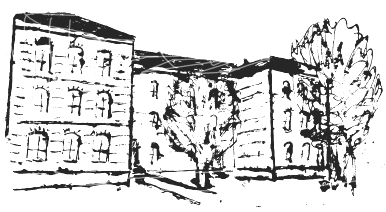 Geschwister-Scholl-Schule5. Staatliche RegelschuleKatharinenstrasse 150, 99817EisenachTel.: 03691 746113  Fax: 03691 746429Mail: schollschule-sek@schuleneisenach.deausgeliehene Schulbücherausgeliehene HardwareFahrausweis (betrifft nur Fahrschüler)_____________________________________Schulbuchverantwortliche Lehrkraft___________________________________________________________IT verantwortliche Lehrkraft___________________________________________________Sekretariat